ДОКЛАД ПО ПРАВОПРИМЕНИТЕЛЬНОЙ ПРАКТИКЕ УПРАВЛЕНИЯ РОСПРИРОДНАДЗОРА ПО ВОРОНЕЖСКОЙ ОБЛАСТИ ЗА 1 КВАРТАЛ 2017 ГОДА.«КАК ДЕЛАТЬ НЕЛЬЗЯ»Сведения о типовых и массовых нарушениях обязательных требований с возможными мероприятиями по их устранениюО федеральном государственном экологическом надзореВ соответствии с ч.6 ст.65 Федерального закона от 10.01.2002 № 7-ФЗ «Об охране окружающей среды» федеральный государственный экологический надзор организуется и осуществляется при осуществлении хозяйственной и (или) иной деятельности на объектах, оказывающих негативное воздействие на окружающую среду и включенных в утверждаемый уполномоченным Правительством Российской Федерации федеральным органом исполнительной власти перечень.Перечень объектов, подлежащих федеральному государственному экологическому надзору, определяется на основании установленных Правительством Российской Федерации критериев, которые утверждены постановлением Правительства Российской Федерации от 28.08.2015 № 903 (далее – Критерии № 903).Постановка на государственный учет объектов, оказывающих негативное воздействии на окружающую среду.Согласно ст. 69.2 Федерального закона №7-ФЗ все объекты, оказывающие негативное воздействие на окружающую среду, подлежат обязательной постановке на государственный учет. Срок постановки объектов на государственный учет был установлен до 31 декабря 2016 г. согласно ч.3 ст.11 Федерального закона № 219-ФЗ. В связи с чем, с 1 января 2017 года вступила в силу статья 8.46 КоАП РФ, согласно которой за невыполнение или несвоевременное выполнение обязанности по подаче заявки на постановку на государственный учет объектов НВОС представлению сведений для актуализации учетных сведений предусмотрена ответственность в виде административного штрафа:- на должностных лиц в размере от пяти тысяч до двадцати тысяч рублей;- на юридических лиц - от тридцати тысяч до ста тысяч рублей.Учитывая, что сроки постановки на государственный учет объектов НВОС, в связи с поздним выходом нормативных правовых актов, были сокращены с двух лет до нескольких месяцев, Росприроднадзором было принято решение о необходимости (в случае поступления информации, что организацией не была подана заявка о постановке своих объектов НВОС на государственный учет) официально уведомить организацию о требованиях законодательства в данной сфере и, в случае если после такого уведомления организацией не будет предпринято никаких мер по постановке объектов НВОС на государственный учет, принять предусмотренные законодательством меры административного воздействия.По итогам 1 квартала 2017 года Управлением Росприроднадзора по Воронежской области направлены уведомления о необходимости постановки на учет более 100 организациям.Типовые и массовые нарушения, выявленные при осуществлении федерального государственного экологического надзора в первом квартале 2017  гГосударственный земельный надзорОсуществляется Управлением Росприроднадзора по Воронежской области в рамках федерального государственного экологического надзора в соответствии со статьей 71 Земельного кодекса Российской Федерации и Положением о государственном земельном надзоре, утвержденным постановлением Правительства Российской Федерации от 02.01.2015 № 1.В рамках земельного надзора проведена 1 внеплановая проверка        ООО «ЭкоЛайнер». Составлен акт о невозможности проведения проверки, в связи с отсутствием представителя юридического лица.При осуществлении государственного земельного надзора в 1 квартале 2017 года нарушений не установлено. Государственный надзор в области
использования и охраны водных объектовВ соответствии с пунктом 4 Положения о государственной надзоре в области использования и охраны водных объектов, утверждённого постановлением Правительства Российской Федерации от 05.06.2013 № 476, федеральный государственный надзор осуществляется на водных объектах, перечень которых утверждается Министерством природных ресурсов и экологии Российской Федерации в соответствии с критериями отнесения водных объектов к объектам, подлежащим федеральному государственному надзору, устанавливаемыми Правительством Российской Федерации, при осуществлении федерального государственного экологического надзора.В 1 квартале 2017 года Управлением по данному направлению контроля проведено 3 проверки, в том числе 1 – плановая, 2 – внеплановые, принимали участие в 3 проверках, проводимых органами прокуратуры, проведено 12 рейдовых мероприятий с целью контроля за соблюдением режима использования водоохранных зон р.р. Воронеж, Усмань, Битюг, Потудань, оз. Круглое, оз. Кривое, оз. Белое. По итогам проведенных проверок возбуждено Управлением и Воронежской межрайонной природоохранной прокуратурой 8 административных дел, к административной ответственности привлечены виновные  лица  на общую сумму 87,0 тыс. руб.К числу типовых и массовых нарушений обязательных требований природоохранного законодательства, выявляемых Управлением при осуществлении государственного надзора в области использования и охраны водных объектов, можно отнести:- самовольное занятие водного объекта или пользование им с нарушением установленных условий, ответственность за которые предусмотрена 7.6 КоАП РФ; - несоблюдение условия обеспечения свободного доступа граждан к водному объекту общего пользования и его береговой полосе, ответственность за которые предусмотрена ст.8.12.1 КоАП РФ;- нарушение правил водопользования при заборе воды, без изъятия воды и при сбросе сточных вод в водные объекты, ответственность за которые предусмотрена ч.1 ст.8.14 КоАП РФ; - использование прибрежной защитной полосы водного объекта, водоохранной зоны водного объекта с нарушением ограничений хозяйственной и иной деятельности, ответственность за которые предусмотрена ч.1 ст.8.42 КоАП РФ. Так, при проведении внеплановой выездной проверки в отношении ИП Ивахненко Ю.С., проведенной по обращению гражданина, было установлено, что Ивахненко Ю.С. осуществлена распашка земель путем переворота верхнего слоя почвы на глубину от 20 до 30 см на расстоянии 12 метров от уреза воды озера Белое в прибрежной защитной полосе водоохранной зоны озера Белое шириною 15 метров и длинною 150 метров. За выявленное нарушение к административно ответственности привлечено должностное лицо – ИП Ивахненко Ю.С. на сумму 8,0 тыс. руб.По результатам ранее проведенной проверки в отношении ИП Тарураева А.В. указанное должностное лицо привлечено к административной ответственности по ст. 7.6 КоАП РФ – за нарушение условий договора водопользования, выразившихся в установлении и размещении не предусмотренных договором водопользования моста и иных конструкций в акватории р. Воронеж, а также по ст. 8.12.1 КоАП РФ – за несоблюдение условий обеспечения свободного доступа граждан к водному объекту общего пользования и его береговой полосе путем установки ограждения из металлических столбов и металлической сетки до уреза воды старицы р. Воронеж на общую сумму 50,0 тыс. руб.По результатам проведенных рейдовых мероприятия ряд граждан привлечен к административной ответственности по ч. 1 ст. 8.42 КоАП РФ. Так, граждане Воротников С.А. и Захаров А.В. осуществляли движение и стоянку в водоохранной зоне р. Воронеж в 60 м от уреза воды в районе б/о «Дубрава» Рамонского муниципального района в месте, не имеющем твердого покрытия. За указанное нарушение они были привлечены к административному наказанию в виде штрафа на сумму 3,0 тыс. руб. каждый.По постановлениям, вынесенным Воронежской межрайонной прокуратурой, ряд предприятий привлечен к административной ответственности в соответствии с ч. 1 ст. 8.14 КоАП РФ – за нарушение правил водопользования при сбросе сточных вод в водные объекты, среди них АО «Воронежсинтезкаучук» и ПАО «ВАСО» за сброс сточных вод в Воронежское водохранилище с превышением норм предельно-допустимых концентраций загрязняющих веществ, установленных Разрешениями на сброс сточных вод.    При доказанности факта нарушения требований к охране водного объекта Управлением производится исчисление размера вреда, причинённого водному объекту вследствие нарушения водного законодательства. Так, Расчет вреда производился согласно «Методике исчисления вреда, причиненного водным объектам вследствие нарушения водного законодательства», утвержденной Приказом МПР от 13.04.2009 №87. Установленный факт сброса ООО «Левобережные очистные сооружения»   сточных вод с превышением ПДК послужил основанием для расчета ущерба вреда, причиненного Воронежскому водохранилищу. Расчет вреда производился согласно вышеуказанной Методике. В связи с отказом ООО «Левобережные очистные сооружения» добровольно возместить ущерб, Управление обратилось с исковым заявлением в Арбитражный суд Воронежской области о взыскании с общества 126,6 млн.руб. В настоящее время исковое заявление находится в производстве Арбитражного суда Воронежской области. Типовые и массовые нарушения, выявленные при осуществлении федерального государственного надзора в областииспользования и охраны водных объектов в 1 квартале 2017 годаГосударственный надзор в области
охраны атмосферного воздухаОсуществляется Управлением в рамках федерального государственного экологического надзора в соответствии со статьей 24 Федерального закона от 04.05.1999 № 96-ФЗ «Об охране атмосферного воздуха».В 1 квартале 2017 года по данному направлению надзора Управлением проведено 2 проверки: 1 – плановая и 1 – внеплановая по выполнению ранее выданных предписаний, совместно с Воронежской межрайонной природоохранной прокуратурой проведено 3 проверки.К основным видам нарушений, выявленным в ходе проверок, относятся нарушения статьи 8.21 КоАП РФ: ч. 1 – выброс вредных веществ в атмосферный воздух или вредное физическое воздействие на него без специального разрешенияи ч. 2 – нарушение условий специального разрешения на выброс вредных веществ в атмосферный воздух или вредное физическое воздействие на него.Так, при проведении плановой выездной проверки в отношении юридического лица – ООО «ЛИСКо Бройлер» по результатам проведенных лабораторных исследований, измерений и количественного химического анализа промышленных выбросов от организованных источников загрязнения атмосферына объектах ООО «ЛИСКо Бройлер» были установлены превышения нормативов ПДВ по содержанию: пыли (взвешенные вещества) на ИЗА 0810 – в 1,3 раза, аммиака на ИЗА 1202 – в 2,8 раза, сероводорода на ИЗА 1202 – в 1,2 раза, диметиламина на ИЗА1202 – в 1,3 раза, фенола на ИЗА 1202 – в 1,1 раза. За допущенное нарушение к административной ответственности было привлечено ответственное должностное лицо в соответствии с ч. 2 ст. 8.21 КоАП РФ на сумму 20,0 тыс. руб. Вместе с тем, ООО «ЛИСКо Бройлер» в 2013 году введен в эксплуатацию завод по переработке куриного навоза. На заводе осуществляется производство органического удобрения (компоста и компоста гранулированного) из подстилочного материала, перемешенного с куриным пометом, который, в свою очередь, является сырьем для производства органического удобрения. Подстилочным материалом служат опилки или подсолнечная лузга. В 2016 г было произведено 37 000 т компоста (удобрения органического на основе куриного помета) и 16 389,5 т компоста гранулированного.ООО «ЛИСКо Бройлер» запустили в режиме пуско-наладочных работ два электрофлотатора типа ЭФ3.00.00, предназначенные для доочистки сточных вод от птицеперерабатывающего комплекса, сбрасываемых в централизованную систему  канализацию г. Лиски. Запуск данных установок позволил значительно сократить количество загрязняющих веществ в сточной воде, таких как органических веществ по БПК5, органических веществ по ХПК, взвешенных веществ.В ходе проведения внеплановой проверки в отношении МУП «Каширская коммунальная служба» по установлению степени выполнения ранее выданного предписания по устранению нарушения законодательства в области охраны окружающей среды и природопользования было установлено, что предприятием не выполнено выданное предписание – не проведена инвентаризация источников выбросов загрязняющих веществ в атмосферный воздух, выброс вредных веществ в атмосферный воздух осуществляется без специального разрешения. За невыполнение в установленный срок выданного предписания в отношении юридического лица составлен протокол об административном правонарушении по ч. 1 ст. 19.5 КоАП РФ. Материалы направлены в Мировой суд Каширского муниципального района для рассмотрения по подведомственности.Воронежской межрайонной природоохранной прокуратурой по результатам проверки АО «Воронежнефтепродукт» возбуждено 4 административных дела по ч. 2 ст. 8.21 КоАП РФ в отношении ответственных должностных лиц предприятия, материалы находятся в Управлении на рассмотрении.  Государственный надзор в области обращения с отходамиВ 1 квартале 2017 года по данному направлению надзора Управлением проведено 2 проверки: 1 – плановая и 1 – внеплановая по выполнению ранее выданных предписаний, проведено 6 рейдовых мероприятий с целью контроля за соблюдением природоохранного законодательства в области обращения с отходами. Военной прокуратурой Воронежского гарнизона возбуждено и направлено в Управление для рассмотрения 16 административных дел По результатам внеплановой проверки МУП «Хохольское коммунальное хозяйство» протокол об административном правонарушении направлен в мировой суд Хохольского района для принятия решения по материалам проверки.По результатам рейдовых мероприятий выявлено 6 свалок. Самая крупная из них в г. Воронеже на улице Землячки, 29. Рейд проводился совместно с прокуратурой Железнодорожного района, материалы направлены в прокуратуру города Воронежа. По выявленным свалкам все материалы направляются  главам администрации, следственные органы, прокуратуру для принятия мер по их ликвидации. По мере необходимости делаются запросы в Управление кадастра и картографии по Воронежской области для установления собственников участков.Благодаря, оперативному межведомственному взаимодействию удается устранить 80% нарушений.Лицензионный контроль за деятельностью по сбору, транспортированию, обработке, утилизации, обезвреживанию, размещению отходов I - IV классов опасности     За 1 квартал 2017г. Управлением выдано 16 лицензий, переоформлено – 6 лицензий. Проведено 22 внеплановых документарных проверки с целью оценки соответствия сведений, содержащихся в представленном заявлении о предоставлении лицензии и прилагаемых е нему документам, 22 внеплановых выездных проверки оценки соответствия лицензионным требованиям помещений, зданий, сооружений, технических средств, оборудования, иных объектов и работников для осуществления лицензируемого вида деятельности. По 2м представленным заявлениям и прилагаемым документам установлена некомплектность документов ввиду отсутствия реквизитов санитарно-эпидемиологического заключения. Некомплектность документов соискателями лицензий была устранена в 30-ти дневный срок, и материалы приняты к рассмотрению.Типовые и массовые нарушения, выявленные при осуществлении федерального государственного надзора в области обращения с отходами, лицензионного контроля за деятельностью по сбору, транспортированию, обработке, утилизации, обезвреживанию, размещению отходов I - IV классов опасности в 1 квартале 2017 годаФедеральный государственный надзор за геологическим изучением, рациональным использованием и охраной недрУправлением Росприроднадзора по Воронежской области  осуществляется государственный надзор за геологическим изучением, рациональным использованием и охраной недр на основании статьи 37 Закона Российской Федерации "О недрах", Положения о государственном надзор за геологическим изучением, рациональным использованием и охраной недр, утвержденного постановлением Правительства Российской Федерации от 12.05.2005 № 293.Управлением в 1 квартале 2017 года проведено 5 проверок в сфере недропользования, из них 2 – плановые, 3 – внеплановые по выполнению ранее выданных предписаний, с Воронежской межрайонной природоохранной прокуратурой в указанной сфере проведены 3 проверки. При проведении проверок выявлены нарушения, связанные с невыполнением условий пользования недрами участками недр. Так, при проведении плановой выездной проверки МУП «Воленское жилищно-коммунальное хозяйство» выявленные следующие нарушения:- отсутствие достоверного учета воды, отбираемой из водоносного горизонта;- не проведение замеров уровней подземных вод в эксплуатационных скважинах с периодичностью не реже 1 раза в месяц;- территория зоны первого пояса скважин не спланирована для отвода поверхностного стока за ее пределы не ограждена и не обеспечена охраной, не оборудована дорожками с твердым покрытием к сооружениям. Воронежской межрайонной природоохранной прокуратурой в отношении должностных лиц АО «Воронежнефтепродукт»  возбуждены административные дела по ч. 1 ст. 7.3 КоАП РФ – за пользование недрами в отсутствие лицензии на пользование недрами и по ч. 2 ст. 7.3 КоАП РФ – пользование недрами с нарушением условий, предусмотренных лицензией (отсутствие проекта зон санитарной охраны скважин на участках предприятия и непредставление информационного отчета, содержащего сведения по выполнению  условий пользования недрами. Всего в 1 квартале 2017 года за указанные нарушения приняты меры административного воздействияпо статье 7.3 КоАП РФ на общую сумму 70 тыс.рублей.Типовые и массовые нарушения, выявленные при осуществлении федерального государственного надзора за геологическим изучением, рациональным использованием и охраной недр в первом квартале  2017 годуСведения о результатах административного и судебного оспаривания решений, действий (бездействий) УправленияВ первом квартале 2017 года в  Арбитражном  суде Воронежской области  рассматривалось 2  дела об оспаривании решений, действий (бездействий) Управления Росприроднадзора по Воронежской области. ООО  «РВК-Воронеж»  обратилось в Арбитражный суд Воронежской  области с заявлением о признании недействительной Программы контроля состава и свойств сточных вод ООО «ЛОС» на 2016-2022гг., согласованной Управлением Федеральной службы по надзору в сфере природопользования по Воронежской области.  Общество просило суд признать незаконными действия Управления по согласованию Программы контроля состава и свойств сточных вод ООО «ЛОС» на 2016-2022г. По результатам рассмотрения Арбитражным судом отказано ООО  «РВК-Воронеж» в удовлетворении исковых требований . В настоящее время в производстве Арбитражного суда Воронежской области  находится исковое заявление Коммандитного  товарищества  «Эколог» Савенко и Компания» к  Управлению федеральной службы по надзору в сфере природопользования по Воронежской области о признании незаконным приказа об отказе в предоставлении лицензии КТ «Эколог».     Кроме того, в указанный период Управление принимало участие в качестве ответчика по исковым требованиям о признании акта проверки Управления недействительным в соответствии с частью 1 статьи 20 Федерального закона от 26.12.2008 № 294-ФЗ «О защите прав юридических лиц и индивидуальных предпринимателей при осуществлении государственного контроля (надзора) и муниципального контроля».       Так, ИП Тарураев А.В. обратился в Центральный районный суд г. Воронежа к Управлению  с требованиями о признании акта проверки недействительным, о признании незаконным проведение выездной внеплановой проверки. По итогам рассмотрения  производство по делу прекращено, исковые требования оставлены без удовлетворения.Сведения о проведенных в отношении подконтрольных лиц проверках и иных мероприятиях по контролюСведения о наложенных по результатам мероприятий по контролю мерах административной и иной публично-правовой ответственности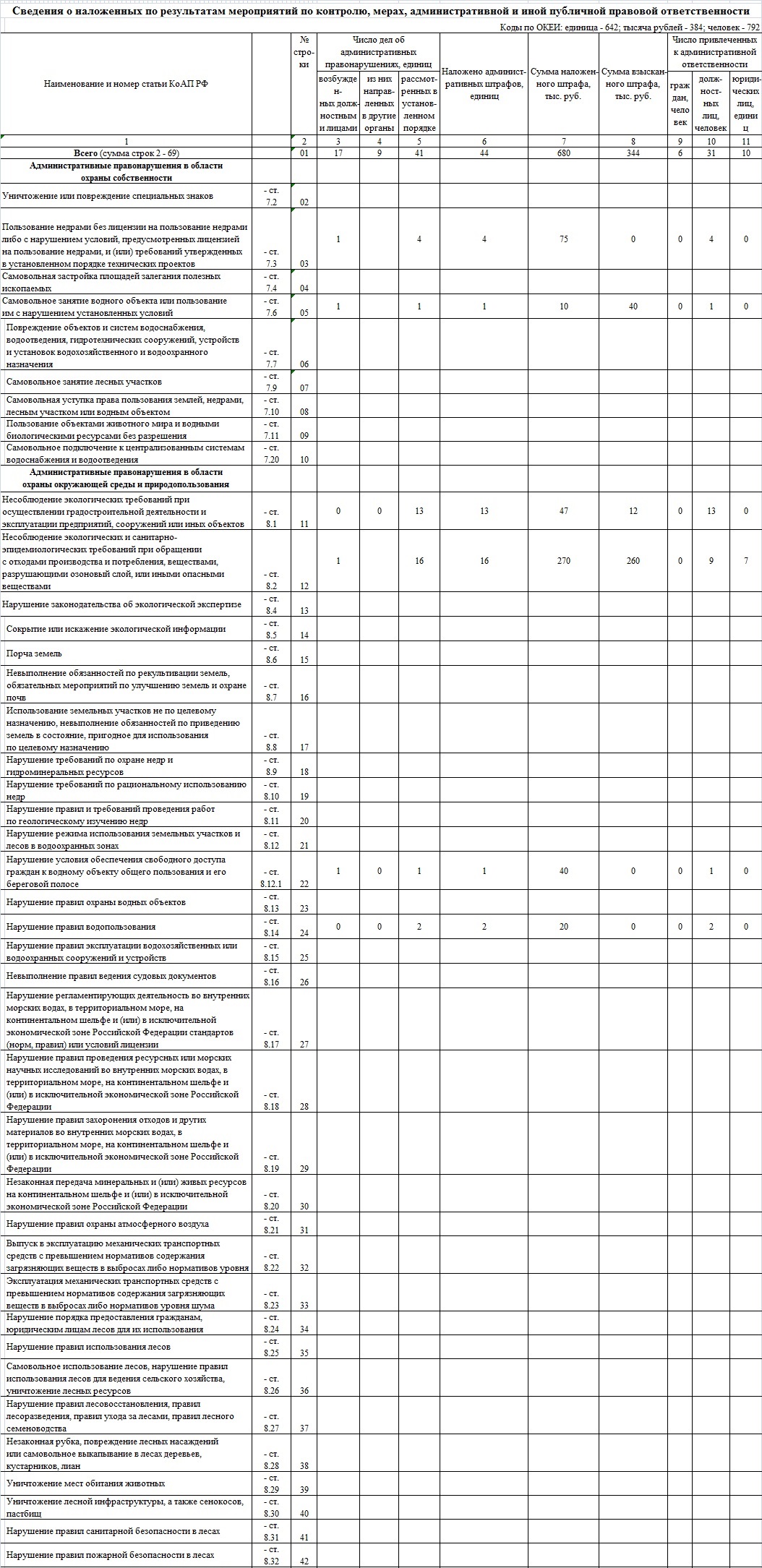 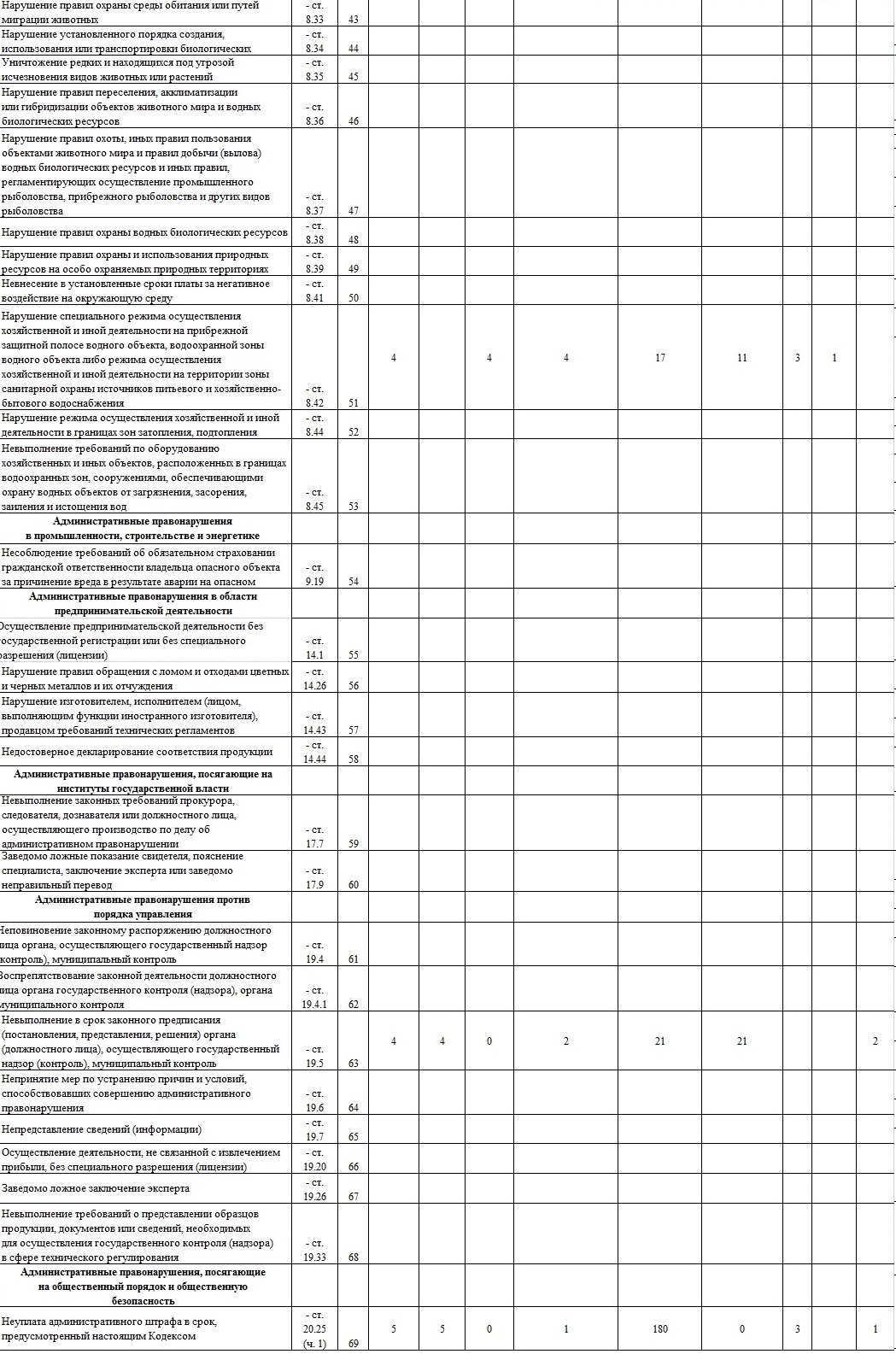 № п/пСтатья КоАП РФКол-во1ст. 8.1 - Несоблюдение экологических требований при планировании, технико-экономическом обосновании проектов, проектировании, размещении, строительстве, реконструкции, вводе в эксплуатацию, эксплуатации предприятий, сооружений или иных объектов133ч. 1 ст. 19.5 - Невыполнение в установленный срок законного предписания (постановления, представления, решения) органа (должностного лица), осуществляющего государственный надзор (контроль), муниципальный контроль, об устранении нарушений законодательства4№ п/пСтатьяКоАП РФКол-во2ст. 7.6 - Самовольное занятие водного объекта или пользование им с нарушением установленных условий15ст. 8.12.1 - Несоблюдение условия обеспечения свободного доступа граждан к водному объекту общего пользования и его береговой полосе111ст. 8.14 ч.1 - Нарушение правил водопользования при заборе воды, без изъятия воды и при сбросе сточных вод в водные объекты212ст. 8.42 ч.1 - Использование прибрежной защитной полосы водного объекта, водоохранной зоны водного объекта с нарушением ограничений хозяйственной и иной деятельности4№ п/пСтатьяКоАП РФКол-во1ст. 8.2 - Несоблюдение экологических и санитарно-эпидемиологических требований при сборе, накоплении, использовании, обезвреживании, транспортировании, размещении и ином обращении с отходами производства и потребления, веществами, разрушающими озоновый слой, или иными опасными веществами16№ п/пСтатьяКоАП РФКол-во1ч. 1 ст. 7.3 - Пользование недрами без лицензии на пользование недрами12ч. 2 ст. 7.3 - Пользование недрами с нарушением условий, предусмотренных лицензией на пользование недрами, и (или) требований утвержденного в установленном порядке технического проекта3Результаты надзорной деятельности Управления Росприроднадзора по Воронежской области Результаты надзорной деятельности Управления Росприроднадзора по Воронежской области Результаты надзорной деятельности Управления Росприроднадзора по Воронежской области тыс. руб.1 квартал 2017 г.1 квартал 2017 г.Проведено проверок3333Выявлено нарушений4545Устранено нарушений3535Составлено протоколов, Всего2020Составлено протоколов, Юридическое лицо55Составлено протоколов, Индивидуальный предприниматель33Составлено протоколов, Должностное лицо44Составлено протоколов, Физическое лицо88Наложено штрафов, тыс. руб.479479Взыскано штрафов, тыс. руб283283Взыскано штрафов всего по данным Казначейчства, тыс. руб671,5671,5Сумма предъявленного вреда, тыс. руб.126624,23126624,23Сумма взысканного вреда, тыс. руб.00Расчетов всего11по воде11по почвам00по недрам00по ООПТ00Начислено по расчетам платы за НВОС, тыс. руб.43610,4143610,41Поступило по расчетам платы за НВОС, тыс. руб.34168,3634168,36